ΠΡΟΥΠΟΛΟΓΙΣΜΟΣ  ΠΡΟΣΦΟΡΑΣΘεσσαλονίκη .........................2020Ο Προσφέρων( Σφραγίδα - Υπογραφή )ΕΛΛΗΝΙΚΗ ΔΗΜΟΚΡΑΤΙΑ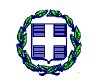 ΑΠΟΚΕΝΤΡΩΜΕΝΗ ΔΙΟΙΚΗΣΗΜΑΚΕΔΟΝΙΑΣ – ΘΡΑΚΗΣΓΕΝΙΚΗ Δ/ΝΣΗ ΔΑΣΩΝ ΚΑΙ ΑΓΡΟΤΙΚΩΝ ΥΠΟΘΕΣΕΩΝΔ/ΝΣΗ ΔΑΣΩΝ ΘΕΣΣΑΛΟΝΙΚΗΣΔΑΣΑΡΧΕΙΟ ΘΕΣΣΑΛΟΝΙΚΗΣ ΕΡΓΑΣΙΑ :«Μίσθωση ενός προωθητήρα D7 με ripper ιπποδύναμης 180 ΗΡ και άνω για αποκατάσταση βατότητας τμημάτων του δασικού οδικού δικτύου και αντιπυρικών ζωνών, του Δημοσίου Δάσους Χορτιάτη» (CPV: 43210000-8) Εγκεκριμένο Πρωτογενές Αίτημα με ΑΔΑΜ: 20REQ007440365«Μίσθωση ενός προωθητήρα D7 με ripper ιπποδύναμης 180 ΗΡ και άνω για αποκατάσταση βατότητας τμημάτων του δασικού οδικού δικτύου και αντιπυρικών ζωνών, του Δημοσίου Δάσους Χορτιάτη» (CPV: 43210000-8) Εγκεκριμένο Πρωτογενές Αίτημα με ΑΔΑΜ: 20REQ007440365«Μίσθωση ενός προωθητήρα D7 με ripper ιπποδύναμης 180 ΗΡ και άνω για αποκατάσταση βατότητας τμημάτων του δασικού οδικού δικτύου και αντιπυρικών ζωνών, του Δημοσίου Δάσους Χορτιάτη» (CPV: 43210000-8) Εγκεκριμένο Πρωτογενές Αίτημα με ΑΔΑΜ: 20REQ007440365ΕΛΛΗΝΙΚΗ ΔΗΜΟΚΡΑΤΙΑΑΠΟΚΕΝΤΡΩΜΕΝΗ ΔΙΟΙΚΗΣΗΜΑΚΕΔΟΝΙΑΣ – ΘΡΑΚΗΣΓΕΝΙΚΗ Δ/ΝΣΗ ΔΑΣΩΝ ΚΑΙ ΑΓΡΟΤΙΚΩΝ ΥΠΟΘΕΣΕΩΝΔ/ΝΣΗ ΔΑΣΩΝ ΘΕΣΣΑΛΟΝΙΚΗΣΔΑΣΑΡΧΕΙΟ ΘΕΣΣΑΛΟΝΙΚΗΣΧΡΗΜΑΤΟΔΟΤΗΣΗ:ΧΡΗΜΑΤΟΔΟΤΗΣΗ:2014ΕΠ50800003 ΠΔΕ έτους 2020ΕΙ∆ΟΣ ΜΗΧΑΝΗΜΑΤΟΣΠοσότητα(τμχ)ΠΡΟΣΦΕΡΟΜΕΝΗ ΤΙΜΗ / ΩΡΑ (€)ΣΥΝΟΛΙΚΕΣ ΩΡΕΣ ΕΡΓΑΣΙΑΣΔΑΠΑΝΗ (€)Προωθητήρας  D7 µε ripper ιπποδύναµης 180 ΗΡ και άνω192